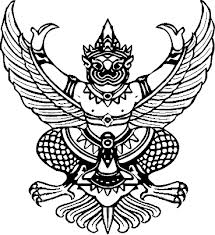 ประกาศองค์การบริหารส่วนตำบลวังงมหากรเรื่อง ประกาศผู้ชนะการเสนอราคา จัดซื้อชุดอุปกรณ์สำหรับห้องเรียนโครงการพัฒนาคุณภาพการศึกษา         ด้วยเทคโนโลยีสารสนเทศ DLTV  ศูนย์พัฒนาเด็กเล็กบ้านท่าสุ่ม  โดยวิธีเฉพาะเจาะจง -----------------------------------------------------------------------		ตามที่ องค์การบริหารส่วนตำบลวังมหากร ได้มีการจัดซื้อชุดอุปกรณ์สำหรับห้องเรียน                โครงการพัฒนาคุณภาพการศึกษา ด้วยเทคโนโลยีสารสนเทศ DLTV ศูนย์พัฒนาเด็กเล็กบ้านท่าสุ่ม                    โดยวิธีเฉพาะเจาะจง นั้น -ชุดอุปกรณ์สำหรับห้องเรียนโครงการพัฒนาคุณภาพการศึกษาด้วยเทคโนโลยีสารสนเทศ DLTV  ศูนย์พัฒนาเด็กเล็กบ้านท่าสุ่ม  องค์การบริหารส่วนตำบลวังมหากร อ.ท่าตะโก จ.นครสวรรค์  โดยมีรายละเอียดดังนี้ 		 - โทรทัศน์แอลอีดี (LEDTV)แบบ Smart TV) ขนาดไม่ต่ำกว่า 55 นิ้ว จำนวน 1 เครื่อง    		- ชุดรับสัญญาณโทรทัศน์ผ่านดาวเทียม    จำนวน  1  ชุด   		- เครื่องรับสัญญาณภาพดาวเทียม IRD     จำนวน   1  เครื่อง   		- การติดตั้งระบบไฟฟ้าและติดตั้งจานรับสัญญาณโทรทัศน์พร้อมจานรับสัญญาณดาวเทียม 		ผู้ที่ได้รับการคัดเลือก ได้แก่  บริษัท คอมพิวเตอร์โซนซิสเต็มท์บิวเดอร์ จำกัด   โดยเสนอราคา   26,500.- บาท   ( สองหมื่นหกพันห้าร้อยบาทถ้วน)			    ประกาศ  ณ  วันที่   ๑  เมษายน  พ.ศ.๒๕๖๓                                                            มนัส ขานดำ(นายมนัส  ขานดำ)นายกองค์การบริหารส่วนตำบลวังมหากร